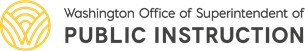 Yêu Cầu Cung Cấp Sản Phẩm Thay Thế Sữa Nước – Chăm Sóc Người LớnTên Người Lớn Tham Gia: 	Yêu cầu thay thế sữa:Nếu một người lớn tham gia không thể uống sữa bò dạng lỏng do nhu cầu y tế hoặc nhu cầu chế độ ăn khác nhưng không có khuyết tật y tế nào được chẩn đoán, quý vị hoặc trung tâm chăm sóc người trưởng thành có thể chọn cung cấp một trong các loại sản phẩm thay thế sữa không chứa sữa được phê chuẩn hoặc sản phẩm thay thế sữa uy tín dưới đây, tùy theo yêu cầu của quý vị. Xác định lý do tại sao người lớn tham gia đó cần sản phẩm thay thế sữa: 	____________________________________________________________________________________Tại thời điểm này, tại Washington chỉ có sáu thương hiệu sản phẩm thay thế sữa không chứa sữa là có chất lượng dinh dưỡng tương đương và có thể được dùng thay cho sữa bò:8th Continent Soymilk - Original và VanillaSilk Soymilk - OriginalGreat Value Soymilk - Original từ Wal-Mart (chỉ loại hộp đỏ)Kirkland Organic Soy - Original (32-oz, ổn định ở nhiệt độ thường)Pacific Foods Ultra Soy - Original (32-oz hoặc 8-oz, ổn định ở nhiệt độ thường)Ripple Dairy-Free Shelf-Stable Milk Original (32-oz hoặc 8-oz), Chocolate (8-oz) hoặc Vanilla (8-oz)Các loại sữa khác cũng có uy tín và có thể dùng thay cho sữa bò dạng lỏng là sữa vị chua, sữa chứa lợi khuẩn acidophilus, sữa khử béo lên men (chế biến thương mại), sữa dê, sữa Kefir, sữa giảm hoặc không chứa lactose (như Lactaid) và sữa hữu cơ. Lưu ý: phải dùng sữa không chứa chất béo hoặc 1%.Bằng việc điền hết các thông tin bên dưới, người lớn tham gia có thể được cho sử dụng một trong các loại sản phẩm thay thế sữa không chứa sữa được phê chuẩn hoặc loại sữa uy tín khác nêu trên do trung tâm cung cấp (nếu trung tâm lựa chọn), hoặc do quý vị tự chuẩn bị.Tôi yêu cầu trung tâm chăm sóc người trưởng thành cấp cho người lớn tham gia sử dụng loại sản phẩm thay thế sữa không chứa sữa được phê chuẩn hoặc sản phẩm có uy tín được mô tả ở trên cho những bữa ăn cần có sữa.Tôi sẽ cung cấp loại sản phẩm thay thế sữa không chứa sữa được phê chuẩn hoặc sản phẩm uy tín để phục vụ cho người lớn tham gia như được mô tả ở trên cho những bữa ăn cần có sữa:	_________________________________________________________________________(Tên của loại sản phẩm thay thế sữa không chứa sữa được phê chuẩn hoặc có uy tín)Chữ Ký Người Nhà/Người Giám Hộ:	 Ngày: 	OSPI/Child Nutrition Services	Tháng 3 năm 2021